CLINICAL ACTIVITIESDiagnostic Imaging: more than 5000 conventional x-rays of bone, abdomen and chest, total body CT, MRI and Ultrasound. Nerve US and nerve MRI. Breast MRI.Special Exams: Breast MRI, Brachial and lumbar plexus MRI, peripheral nerve intervantional procedures under US guidance. Interventional MSK mini-invasive procedures.  Functional Imaging: DTI and DWI and DCE-MRIInterventional Radiology: more than 250 US guided mini-invasive interventional procedures on joints, tendons and nerves and biopsies. International Diploma of Musculoskeletal Radiology released by the European Society of Musculoskeletal Radiology (ESSR) in 2013.International Service of Second Opinion and Medial Advice, International Medical Experts: VIP World Medical, powered by Multiwin International S&T Group (founded in 2008), is an international healthcare consulting organization to provide one stop & personalized solutions for patients worldwide. VIP World Medical is committed to the integration of the world's top medical resources to provide patients personalized services, including 1) helping patients get the authoritative medical advice, 2) providing a second path to solve major medical illness, 3) helping patients with comprehensive, authoritative and reliable medical treatment in USAINTERNATIONAL PRIZES - NATIONAL PRIZES - OFFICIAL ACKNOWLEDGMENTS2020	Possibility to suggest a candidate, as Top Italian Scientist, for Premio Internazionale "Lombardia in Ricerca". ince 2018, the Lombardy Region has established an international award, called "Lombardia è Ricerca", in which it awards scholarships and research prizes worth 1,000,000 euros. 2019EUSOBI (EUROPEAN SOCIETY OF BREAST IMAGING): Carla Boetes Young Investigator Award. OCTOBER 3-5, 2019 BUDAPEST, HUNGARY. Invited lecture title: Adjunct screening with tomosynthesis or ultrasound in women with mammography-negative dense breasts. The ASTOUND experience.2017SIRM Italian Congress of Breast Imaging Section, Grado 10-12 May 2017: Best Scientific Paper Award for ("I MIGLIORI PAPER ITALIANI IN DIAGNOSTICA SENOLOGICA 2015-2016"): Tagliafico AS, Calabrese M, Mariscotti G, Durando M, Tosto S, Monetti F, Airaldi S, Bignotti B, Nori J, Bagni A, Signori A, Sormani MP, Houssami N. Adjunct Screening With Tomosynthesis or Ultrasound in Women With Mammography-Negative Dense Breasts: Interim Report of a Prospective Comparative Trial. J Clin Oncol. 2016 Mar 9. pii: JCO634147. [Epub ahead of print] PubMed PMID: 26962097.20166 May 2016UNO MATTINA, - Alberto Tagliafico presenta lo studio multicentrico ASTOUND (Adjunct Screening With Tomosynthesis or Ultrasound in Women With Mammography-Negative Dense Breasts) - con Massimo Calabrese2015AIUM (American Institute of Ultrasound in Medicine) 2015 and Philips Healhtcare: Principal Investigator: Alberto Tagliafico. Title: “Follow-up of recurrences of limb soft tissue sarcomas in patients with localized disease: performance of ultrasound”. Dollars: 6.787 SIRM Italian Congress of Breast Imaging Section, Verona 8-10 june 2015: Best Scientific Paper Award for: Alberto Tagliafico, Giovanna Mariscotti, Manuela Durando, Carmen Stevanin, Giulio Tagliafico, Lucia Martino, Bianca Bignotti, Massimo Calab"rese, Nehmat Houssami: Characterisation of microcalcification clusters on 2D digital mammography (FFDM) and digital breast tomosynthesis (DBT): does DBT underestimate microcalcification clusters? Results of a multicentre study. European Radiology 08/2014; 25(1). DOI:10.1007/s00330-014-3402-8". Euros: 2500 29th October 2015 Palazzo del Quirinale, with the President of Italian Republic, Sergio Mattarella, "Cerimonia per la Giornata Nazionale per la Ricerca sul Cancro". Invited guest. Roma, 29 ottobre 20152014 ESSR (European Society of Musculoskeletal Radiology) 2014: ESSR Young Researchers Grant on occasion of the Annual Scientific Meeting 2014 in Riga, Latvia (Euro: 2.500). Tutor of Dr. Bianca Bignotti. Title: “Follow-up of recurrences of limb soft tissue sarcomas in patients with localized disease: performance of ultrasound”. AIRC Investigator Grant 2014 Progetto IG 2014 Id.15697 to be confirmed: Principal Investigator: Alberto Tagliafico. Title:  "Tomosynthesis (TS) versus ultrasonography (US) in screening women with dense breast. National Multicenter Trial" Euro 142.000 2013 ESSR (European Society of Musculoskeletal Radiology) 2013: ESSR Young Researchers Grant on occasion of the Annual Scientific Meeting 2013 in Marbella, Spain (Euro: 2.500). Title: “Effects of Vitamin D on anatomy, structure and genic expression profile of thigh muscles in the elderly”.2012ECR 2012- Certificate of Recognition for excellent contribution to the ECR 2012- Certificate of Merit for posterA. Tagliafico, B. Bignotti, P. Cambiaso, S. Airaldi, C. Martinoli; Genova/ITC-0576 Diagnostic performance of ultrasound in patients with suspected brachial plexus lesions in adults: a multicenter retrospective study with MRI, surgical findings and clinical follow-up as reference standard ECR 2012 DOI: 10.1594/ecr2012/C-05762010v8 Torino, 13/17 Novembre 2010F. Lacelli, G. Serafini, L. Sconfienza, A. Tagliafico Trattamento Percutaneo Eco Guidato Della Meralgia Parestetica (Neuropatia Del Nervo Femorocutaneo Laterale). Sium 2010RSNA 2010 Excellence in DesignHigh-Resolution Trans-Labial Three-dimensional Ultrasound of Normal Anatomy and Pathologic Conditions of the Female Urethra F. Lacelli, L. Sconfienza, N. Perrone, D. Venerucci, A. S. Tagliafico, G. Serafini2009Cover of JCEM January 2009From the article Resmini E*, Tagliafico A*, Bacigalupo L, Giordano G, Melani E, Rebora A, Minuto F, Rollandi GA, Ferone D. CT-colonography in acromegaly. J Clin Endocrinol Metab. 2009 Jan;94(1):218-22. Epub 2008 Oct 28.*contributed equallyRetrivable at: http://jcem.endojournals.org/content/vol94/issue1/cover.dtlInterpretaion cornerHerlyn-Werner-Wunderlich syndrome: a rare cause of infertility (2009: 2b)Precisely correct answer was received: European Radiology Volume 19, Number 5 / May, 20092008Prize as best posterResmini E, Rebora A, Tagliafico A, Bacigalupo L, Giordano G, Minuto F, Rollandi G, Ferone D. Colonscopia Virtuale in pazienti acromegalici. Memorial Prof. Marco Minozzi 25 anni dopo. Napoli, 10/12 Luglio 2008 2007ESSR-ISS PRIZE Tagliafico A, Resmini E, Nizzo R, Bianchi F, Martinoli C, Ferone D. A pilot study on nerve ultrasound in acromegaly. Atti: “Meeting of the European Society of Skeletal Radiology – ESSR 2007”. 	Izmir 1-2 Giugno 2007. Skeletal RadiolPRIZE “CUM LAUDE” per posterCapaccio E, Tagliafico A (Presenter), Silvestri E, Pignataro N, Bianchi S, Martinoli C. Ultrasound of Plantar Plates: normal and pathological findings Atti: “Meeting of the European Society of Skeletal Radiology – ESSR 2007”. 	Izmir 1-2 Giugno 2007. Skeletal RadiolPRIZE “CUM LAUDE” per posterMiguel-Perez M,Capaccio E, Tagliafico A (Presenter), Calzada J, Bianchi S, Martinoli C. Anomalous Muscles: Imaging Findings With Anatomical Correlation. Atti: “Meeting of the European Society of Skeletal Radiology – ESSR 2007”. 	Izmir 1-2 Giugno 2007. Skeletal Radiol 2006 Second ESSR PRIZETagliafico A, Pignataro N, Capaccio E., Stagnaro N., Bianchi S., Martinoli C. Ultrasound of the palmar cutaneous branch of the median nerve. Atti: “Meeting of the European Society of Skeletal Radiology – ESSR 2006”. Bruges, 9-10 giugno 2006. Skeletal Radiol 35:433, 2006TOP 5 International Peer Reviewed Pubblications1: Tagliafico AS, Calabrese M, Mariscotti G, Durando M, Tosto S, Monetti F, Airaldi S, Bignotti B, Nori J, Bagni A, Signori A, Sormani MP, Houssami N. Adjunct Screening With Tomosynthesis or Ultrasound in Women With Mammography-Negative Dense Breasts: Interim Report of a Prospective Comparative Trial. J Clin Oncol. 2016 Mar 9. pii: JCO634147. [Epub ahead of print] PubMed PMID: 26962097.2: Tagliafico AS, Bignotti B, Martinoli C. Elbow US: Anatomy, Variants, and Scanning Technique. Radiology. 2015 Jun;275(3):636-50. doi: 10.1148/radiol.2015141950. Review. PubMed PMID: 25997130.3: Tagliafico AS, Tagliafico G. Fascicular ratio: a new parameter to evaluate peripheral nerve pathology on magnetic resonance imaging: a feasibility study on  a 3T MRI system. Medicine (Baltimore). 2014 Sep;93(14):e68. doi: 10.1097/MD.0000000000000068. PubMed PMID: 25255018; PubMed Central PMCID: PMC4616287.4: Tagliafico A, Mariscotti G, Durando M, Stevanin C, Tagliafico G, Martino L, Bignotti B, Calabrese M, Houssami N. Characterisation of microcalcification clusters on 2D digital mammography (FFDM) and digital breast tomosynthesis (DBT): does DBT underestimate microcalcification clusters? Results of a multicentre study. Eur Radiol. 2015 Jan;25(1):9-14. doi: 10.1007/s00330-014-3402-8. Epub 2014 Aug 29. PubMed PMID: 25163902.5: Tagliafico A, Tagliafico G, Astengo D, Airaldi S, Calabrese M, Houssami N. Comparative estimation of percentage breast tissue density for digital mammography, digital breast tomosynthesis, and magnetic resonance imaging. Breast Cancer Res Treat. 2013 Feb;138(1):311-7. doi: 10.1007/s10549-013-2419-z. Epub 2013 Jan 22. PubMed PMID: 23338763.DETAILED PUBLICATION LISTFull Papers in International peer-reviewed scientific journalsH-index: 24 (scopus): 31 (scholar) – i10 Index: 65 - Total Citations: more than 2486	 - Academic Age: 10 years http://www.ncbi.nlm.nih.gov/pubmed/?term=Tagliafico+ATop Breast Cancer PublicationsFrancesca Valdora, Nehmat Houssami, Federica Rossi, Massimo Calabrese, Alberto Stefano Tagliafico: Rapid review: radiomics and breast cancer. Breast Cancer Research and Treatment 02/2018;, DOI:10.1007/s10549-018-4675-4Alberto S Tagliafico, Massimo Calabrese, Giovanna Mariscotti, Manuela Durando, Simona Tosto, Francesco Monetti, Sonia Airaldi, Bianca Bignotti, Jacopo Nori, Antonella Bagni, Alessio Signori, Maria Pia Sormani, Nehmat Houssami: Adjunct Screening With Tomosynthesis or Ultrasound in Women With Mammography-Negative Dense Breasts: Interim Report of a Prospective Comparative Trial. Journal of Clinical Oncology 03/2016; 34(16). DOI:10.1200/JCO.2015.63.4147 A. Tagliafico, M. Calabrese, G. Mariscotti, M. Durando, S. Tosto, F. Monetti, S. Airaldi, B. Bignotti, J. Nori, A. Bagni, A. Signori, M. P. Sormani, N. Houssami: Interim results of the Adjunct Screening with Tomosynthesis or Ultrasound in Mammography-negative Dense Breasts (ASTOUND) trial. European Journal of Cancer 04/2016; 57:S3-S4.Nehmat Houssami, Kristina Lång, Daniela Bernardi, Alberto Tagliafico, Sophia Zackrisson, Per Skaane: Digital breast tomosynthesis (3D-mammography) screening: A pictorial review of screen-detected cancers and false recalls attributed to tomosynthesis in prospective screening trials. Breast (Edinburgh, Scotland) 04/2016; 26:119-134., DOI:10.1016/j.breast.2016.01.007Alberto Tagliafico, Giovanna Mariscotti, Manuela Durando, Carmen Stevanin, Giulio Tagliafico, Lucia Martino, Bianca Bignotti, Massimo Calabrese, Nehmat Houssami: Characterisation of microcalcification clusters on 2D digital mammography (FFDM) and digital breast tomosynthesis (DBT): does DBT underestimate microcalcification clusters? Results of a multicentre study. European Radiology 08/2014; 25(1). DOI:10.1007/s00330-014-3402-8Alberto Stefano Tagliafico, Giulio Tagliafico, Francesca Cavagnetto, Massimo Calabrese, Nehmat Houssami: Estimation of percentage breast tissue density: Comparison between digital mammography (2D full field digital mammography) and digital breast tomosynthesis according to different BI-RADS categories. The British journal of radiology 09/2013; 86(1031). DOI:10.1259/bjr.20130255Alberto Tagliafico, Giulio Tagliafico, Davide Astengo, Sonia Airaldi, Massimo Calabrese, Nehmat Houssami: Comparative estimation of percentage breast tissue density for digital mammography, digital breast tomosynthesis, and magnetic resonance imaging. Breast Cancer Research and Treatment 01/2013; 138(1). DOI:10.1007/s10549-013-2419-zInternational Books Published by Springer-Verlag (n=2)Digital Breast Tomosynthesis: A Practical ApproachAnno 2016; Editor: Springer-Verlag; Book Editors: Tagliafico, Alberto, Houssami, Nehmat, Calabrese, Massimo (Eds.)A Radiologically-Guided Approach to Musculoskeletal Anatomy Anno 2013 Editor: Springer-Verlag; Authors: Tagliafico, Alberto, Martinoli, Carlo (Top 10 best-seller on Amazon il 31 12 2015 alle 15.34.22)Book Chapters  (n=7)Maura Valle, Alberto Tagliafico, Nicola Gandolfo, Paolo Tomà and Carlo Martinoli. Lesioni Traumatiche Apofisarie Maggiori e Minori. Imaging del trauma osteo-articolare in età pediatrica 2009, 45-64, DOI: 10.1007/978-88- 470-1351-3_3Giovanni Serafini, Nicoletta Gandolfo, Francesca Lacelli, Nadia Perrone, Giulia Succio, Giovanna Grillo, Alberto Tagliafico and Lorenzo Derchi. Pelvi acuta infiammatoria e non infiammatoria Imaging dell’Apparato Urogenitale 2010, Parte IV, 211-227, DOI: 10.1007/978-88-470-1769-6_16Carlo Martinoli, Alberto Tagliafico, Gerd Bodner. Ultrasound of the wrist and hand. CHAPTER 54 In Clinical Ultrasound, 3rd Edition By Paul L. Allan, Grant M. Baxter, and Michael J. WestonCarlo Martinoli, Leila Opezzi, Alberto Tagliafico. Imaging. Chapter 19 in Leprosy. Book ISBN: 978-88-470-2375-8A Tagliafico, B Bignotti, S Airaldi, C Martinoli. Correlation of Skeletal Muscle Anatomy to MRI and US Findings. Magnetic Resonance Imaging of the Skeletal Musculature, 27-39 2014C Martinoli, S Airaldi, B Bignotti, A Tagliafico. Imaging the Skeletal Muscle: When to Use MR imaging and When to Use Ultrasound. Magnetic Resonance Imaging of the Skeletal Musculature, 41-52Tagliafico A, Tagliafico G Tomosynthesis and Breast Density in Digital Breast Tomosynthesis: A Practical Approach Anno 2016 Editor: Springer-Verlag. Book Editors: Tagliafico, Alberto, Houssami, Nehmat, Calabrese, Massimo (Eds.)Principal Investigator of Major Clinical Trials1) (Radioprectict) RBC, Radiomics and breast cancer, studio osservazionale no profit2) Tomosynthesis (TS) versus Ultrasonography (US) in Women with Dense Breast National Multicenter Trial	ASTOUND, NCT02066142- osservazionale prospettico3) Follow-up of recurrences of limb soft tissue sarcomas in patients with localized disease: performance of ultrasound. Prospective study. NCT02834585 osservazionale prospettico4) Tomosynthesis (TS) or Ultrasound (US) in mammography-negative dense breasts (TOMUS). National Multicenter Trial.Tomus 102REG2016 Osservazionale prospetticoPatents and SoftwaresDevelopment of a Software to assess breast density and to perform quantitative evaluation of medical images. The Software is called: “MedDensity©” and it has been used in different scientific papers and multicentric trials.INTERNATIONAL and NATIONAL ABSTRACTSTotal number: more than 70Recent International and National Abstract 2019EBMT. 45th Annual Meeting of the European Society for Blood and Marrow Transplantation 24th–27th March, 2019. FanrkfurtB262 - Differentiating diffuse from focal pattern on Computed Tomography in multiple myeloma: added values of a Radiomics approach. Tagliafico AS, Cea M, Rossi F., Valdora F., Bignotti B., Succio G., Gualco S., Conte A., Di Grazia C., Aquino S., Angelucci E., Dominietto A.European Congress of Radiology, ECR, 2019 ViennaB-1178 Radiomics analysis of breast cancer on digital breast tomosynthesisF. Valdora, C. De Luca, B. Bignotti, F. Rossi, J. Matos, M. Calabrese, A. Tagliafico; Genoa/ITC-0225 The primary role of radiological imaging technique in the diagnosis of rare diseases: focus on Ultrasound F. Rossi, G. Murialdo, A. Schenone, M. Grandis, C. Martinoli, A. Tagliafico; Genoa/IT Genova/ITC-0225 The primary role of radiological imaging technique in the diagnosis of rare diseases: focus on Ultrasound. F. Rossi, G. Murialdo, A. Schenone, M. Grandis, C. Martinoli, A. Tagliafico. Genoa/ITB-1745 Pilot study on radiomics of peripheral nerves: feasibility of quantitative imaging phenotyping on magnetic resonance imaging A. Tagliafico, F. Rossi, F. Valdora, M. Grandis, L. Benedetti, B. Bignotti, A. Schenone, C. Martinoli; Genoa/ITB-0724 The value of automated breast ultrasound (ABUS) coronal view. S. Schiaffino, A. Tagliafico, L. Gristina, E. Massone, S. De Giorgis, A. Garlaschi, M. Calabrese; Genoa/IT2018Congresso Nazionale della Societa' Italiana di Radiologia Medica e Interventitica. SIRM 2018CO-09/08 Come, quando e perche', l'artro-RM: survey internazionale della Societa' Europea di Radiologia Muscoloscheletrica (ESSR). Albano D.,Messina C.,Silvestri E.,Tagliafico AS., Sconfienza LM. CO 09/28 RM ed ecografia nella tendinopatia Achillea: ruolo predittivo e valutazione della risposta al trattamento iniettivo con platelet-rich plasma (PRP) e adipose-derived stromal vascular fraction (SVF). Lazzara A., Albano D.,Bignotti B., Tagliafico AS., Messina C.,Sconfienza LM.CO 17/42 Correlazione tra background parenchymal enhacement, densita' mammaria e fattori prognostici. Lavazza G.,Durando M., Mariscotti G.,Tagliafico AS.,Casella C.,Fonio P. PS 16/01 Radiomica: studio pilota sull'analisi quantitativa dei nervi periferici in Risonanza Magnetica. Rossi F.,Valdora F.,Bignotti B.,Martinoli C.,Schenone A.,Tagliafico AS.  PS 17/02 Sarcopenia: correlazione tra l'area del muscolo psoas in tomografia computerizzata e l'area del muscolo pettorale in Risonanza Magnetica nelle donne con carcinoma mammario. Rossi F.,Barabino E.,Valdora F.,Calabrese M.,Tagliafico AS. PS 17/20 Studio preliminare sul sistema radiologico intraoperatorio con tomosintesi Mozart. Garlaschi A.,Oddone C.,Mennella S.,Gristina L.,Calabrese M.,Tagliafico AS. PS 24/14 Criticita' di un database radiomico in ambito radiologico. Tagliafico AS.,Valdora F., Calabrese M., De Luca C., Signori A.,Rossi F. INVITED NATIONAL AND INTERNATIONAL INVITED SPEECHS and MODERATIONS Total number: more than 70 Invited by speaker, moderator, chairman: ESR: European society of Radiology, ESSR: European Society of Skeletal Radiology, ESNCH: European Society of Neurosonology and Cerebral Hemodynamics, AIUM: American Institute of Ultrasound in Medicine, Società Spagnola di Reumatologia (Spanish Society of Rheumatology), SIRM: Società Italiana di Radiologia Medica, SNO: Società dei Neurologi, Neurochirurghi e Neuroradiologi Ospedalieri, SINC: Società Italiana di Neurofisiologia Clinica, RSNA: Radiologic Society of North America; ISPNI - International Society of Peripheral Neurophysiological Imaging, Faculty of Mastercalss Ultrasound at RSNA from 2012 to 2016Recent Major Invited Speechs and ModerationsYear 2019- October 2019: Corso radioprotezione IRCCS San Martino IST. Lecture Title: Pratiche speciali: radioprotezione in gravidanza- October 2019: EUSOBI (EUROPEAN SOCIETY OF BREAST IMAGING): Carla Boetes Young Investigator Award. OCTOBER 3-5, 2019 BUDAPEST, HUNGARY. Lecture Title: - May 2019: Convegno Nazionale della Sezione di Senologia della SIRM, dallo screening personalizzato all'intelligenza artificiale. 16-17 Maggio 2019, Sorrento. Title: Dalla Radiomica all'intelligenza artificiale.Una rivoluzione in atto in mammografia.- March 2019: 25th European Congress of Radiology ECR 2019: RC 1710: Sunday, March 3, 2019/08:30-10:00 Session: Elbow imaging: from detailed anatomic to pathology Title: Biceps and triceps   Year 2018- November 2018: 11 November 2018, Genova, Italian Society of Medical Radiology (SIRM). Invited Speech: Breast Density: Role of Imaging in risk assessment and supplemental screening. Mammography and tomosynthesis- June 2018: ESSR 2018 Amsterdam: Invited Lecture: Nerves and muscles around the pelvis. Moderation of Refresher Course: Imaging Nerves – How I do it Chair Reserach Commettee ESSR meeting. Year 2017:- March 2017: ECR 2017. Chair Reserach Commettee ESSR meeting- May 2017: Grado. Convegno Nazionale della Sezione di Senologia della SIRM. Moderation on: IL NUOVO CHE AVANZA"- June 2017: ESSR 2017 Bari: Invited speech: Ultrasound anatomy and live demonstration: the lower limb. Chair Reserach Commettee ESSR meetingYear 2016:- January 18/19 - Trento. Moderation CONTRASTO O NON CONTRASTO: QUESTA E’…. LA SECONDA DOMANDA/ CONTRAST or NOT CONTRAST?: THAT IS…. THE SECOND QUESTION.  DBT... AND BEYOND: Questions and answers.  TOMOSINTESI... E NON SOLO- March 9-11: 10th European Breast Cancer Conference (EBCC-10): Invited speaker: How to measure brest density - Amsterdam - June 2016: Moderation: Tumours: Basic requirements and new frontiers. ESSR European Society of Musculoskeletal Radiology - Zurich- September 2016: Napoli. 47 Congresso Nazionale di Radiologia Medica. Invited Speech: Densità mammografica: fattore di rischio per il tumore o per il falso negativo? - November 2016: Corso Residenziale 2016-Novara. Invited Speaker: Ecografia e densità mammariaEducational and Scientific Natinal and International Courses Attended:Year 2019October 2019Annual Scientific Meeting 2019 of the European Society of Breast Imaging, held in Budapest, Hungary, from October 3-5, 2019.Maggio 2019Convegno Nazionale della Sezione di Senologia della SIRM, dallo screening personalizzato all'intelligenza artificiale. 16-17 Maggio 2019, Sorrento. ECMID:16-252030 ECM 4,5Aprile 2019April 5-6, 2019 Barcelona/SpainIntelligence. Innovation. Imaging. The Perfect Vision of AI An ESR Premium Eventbrought to you by the European School of Radiology (ESOR)I fascicolo Giornale Italiano di Radiologia Medica Corso SIRM 11 ECM12 Marzo 2019:Determinazione degli standard sicurezza e impiego per le apparecchiature a risonanza magnetica Corso SIRM 3 ECM201828 Novembre 2018Percorsi Diagnostico-Terapeutici Nel Mieloma Multiplo Nella Regione LiguriaAula Di.M.I. - Aou San Martino, Genova 4,3 Crediti E.C.M10-14 Novembre 2018 48° Congresso Nazionale Sirm I-II-III-IV giornata 7,5 ECMCourse Organizer: Corso Residenziale Tomosintesi e non solo: a clinical approach: Genova 12 Maggio, 29 Settembre e il 27 Ottobre 2016Faculty of Mastercalss Ultrasound at RSNA since 2012The Middle East Musculoskeletal Ultrasound Course & Hands-On WorkshopCourse organisers and faculty with Peter BalintVenue Dubai 2013International School of Musculoskeletal UltrasoundCourse Organiser and Faculty with Carlo Martinolihttp://www.immunology.seronosymposia.org/en/immunology/live-events/courses-list-musculoskeletal-ultrasound.html?vid=Martinoli_c:1391512049439TEACHING AT THE UNIVERSITY OF GENOVAMaster I Level: Year:2014/2015 Master in Competenze Specialistiche in Risonanza Magnetica per tecnici di radiologia - Elementi di Metodoligia della Ricerca (MED/36) 1 CFU 8 ore. Resident Schools:Scuola Di Specializzazione In Radiodiagnostica From 2012Scuola Di Specializzazione In Neuropsichiatria Infantile From 2014Scuola Di Specializzazione (N.O.) In Anestesia E Rianimazione From 2014Didactic Teacher/Tutor at Scuola Di Specializzazione In Radiodiagnostica of Dott. Bianca Bignotti from 2014 to 2016. Supervisor at Scuola Di Specializzazione In Radiodiagnostica for the thesis of Dott. Matteo Celenza on 2/7/2014Supervisor at Scuola Di Specializzazione In Radiodiagnostica for the thesis of Dott. Michela Perinetti and Francesca Nosenzo on 30/6/2016Graduation and PhD Courses:Year 2011-2012: Anatomia Specifica, Anatomia Splancnologica, Anatomia Umana, Neuroanatomia Year 2012-2013: Anatomia Specifica, Anatomia Splancnologica, Anatomia Umana, Neuroanatomia, Radiologia E Biofisica. Year 2013/2014: Anatomia Specifica, Anatomia Splancnologica, Anatomia Umana, Neuroanatomia, Radiologia E Biofisica.Year 2013/2014 and 2014/2015: Coordinator of the course Anatomia I (musculoskeletal system; cod. 58033)  Specialistic Didactic Activity: Alberto Tagliafico follows 16 medical students for the module “Anatomia Radiologica“ from the year 2012 to 2017Didactic Teacher/Tutor at Scuola di Scienze Mediche e Farmaceutiche, Corso di Laurea in Medicina e Chirurgia of Dott. Rossi Federica for the graduation thesis. Dott. Rossi Federica graduated in Medicine with 110/110 cum Laude and Academic Medal in 2015. Didactic co-Tutor at Scuola di Scienze Mediche e Farmaceutiche, Corso di Laurea in Medicina e Chirurgia of Dott. Gianluca Ficarra for the graduation thesis in 2015. Didactic Teacher/Tutor at Scuola di Scienze Mediche e Farmaceutiche, Corso di Laurea in Medicina e Chirurgia of Dott. Sorrentino Alberto for the graduation thesis. Dott. Alberto Sorrentino graduated in Medicine with 110/110 cum Laude in July 2016. Didactic Teacher/Tutor at Scuola di Scienze Mediche e Farmaceutiche, Corso di Laurea in Medicina e Chirurgia of Dott. Sorrentino Alberto for the graduation thesis. Dott. Alberto Sorrentino graduated in Medicine with 110/110 cum Laude in July 2016. Didactic Teacher/Tutor at Scuola di Scienze Mediche e Farmaceutiche, Corso di Laurea in Medicina e Chirurgia of Dott. Sara De Giorgis  for the graduation thesis (110/110 cum Laude in July 2017). Didactic Teacher/Tutor at Scuola di Scienze Mediche e Farmaceutiche, Corso di Laurea in Medicina e Chirurgia of Dott. Camilla De Luca  for the graduation thesis (110/110 cum Laude in July 2018). Didactic Teacher/Tutor at Scuola di Scienze Mediche e Farmaceutiche, Corso di Laurea in Medicina e Chirurgia of Alessio Conte and Stefano Gualco for the "Progetto di formazione alla ricerca". Didactic Teacher/Tutor at Scuola di Scienze Mediche e Farmaceutiche, Corso di Laurea in Medicina e Chirurgia of Francesca Valdora and Bianca Bignotti for PhD programms. Didactic Teacher/Tutor at Scuola di Scienze Mediche e Farmaceutiche, Corso di Laurea in Medicina e Chirurgia of Dott. Lorenzo Torri  for the graduation thesis (110/110 cum Laude in March 2019). TEACHING DETAILED FOR ACADEMIC YEARSAnno accademico: 2015/2016Anatomia (Cod: 57733)Medicina E Chirurgia Anatomia Apparato Locomotore (Cod: 80247)Medicina E Chirurgia Anatomia Sistematica (Cod: 61190)Medicina E Chirurgia Anatomia Splancnologica (Cod: 65457)Medicina E Chirurgia Diagnostica Per Immagini (Cod: 67446)Medicina E Chirurgia Diagnostica Per Immagini (Cod: 58035)Medicina E Chirurgia Neuroanatomia (Cod: 68745)Medicina E Chirurgia Osteo-Artro-Miologia (Cod: 84082)Medicina E Chirurgia Anatomia E Istologia: Corso Di Laurea Triennale (N.O.) In Scienze Motorie, Sport E Salute Anatomia Umana: Corso Di Laurea Magistrale (Ciclo Unico) In Medicina E Chirurgia Anatomia-Istologia: Corso Di Laurea Triennale (N.O.) In Fisioterapia Anatomia-Istologia: Corso Di Laurea Triennale (N.O.) In Fisioterapia Scuola Di Specializzazione (N.O.) In Anestesia E Rianimazione Radiologia Medica: 	Corso Di Laurea Magistrale (Ciclo Unico) In Medicina E Chirurgia Scuola Di Specializzazione (N.O.) In Neuropsichiatria Infantile Scuola Di Specializzazione (N.O.) In Medicina Nucleare Scuola Di Specializzazione (N.O.) In Radiodiagnostica Scuola Di Specializzazione (N.O.) In Radioterapia MASTER I Livello: Competenze Specialistiche in Risonanza Magnetica - Elementi di Metodoligia della RicercaAnno accademico: 2014/2015Anatomia E Istologia: Corso Di Laurea Triennale (N.O.) In Scienze Motorie, Sport E Salute Anatomia E Istologia: Corso Di Laurea Triennale (N.O.) In Infermieristica Anatomia Umana: Corso Di Laurea Magistrale (Ciclo Unico) In Medicina E Chirurgia Anatomia-Istologia: Corso Di Laurea Triennale (N.O.) In Fisioterapia Anatomia-Istologia: Corso Di Laurea Triennale (N.O.) In Fisioterapia Scuola Di Specializzazione (N.O.) In Anestesia E Rianimazione Radiologia Medica: 	Corso Di Laurea Magistrale (Ciclo Unico) In Medicina E Chirurgia Scuola Di Specializzazione (N.O.) In Neuropsichiatria Infantile Scuola Di Specializzazione (N.O.) In Medicina Nucleare Scuola Di Specializzazione (N.O.) In Radiodiagnostica Scuola Di Specializzazione (N.O.) In Radioterapia MASTER I Livello: Competenze Specialistiche in Risonanza Magnetica - Elementi di Metodoligia della RicercaAnno accademico : 2013/2014Anatomia E Istologia: Corso Di Laurea Triennale (N.O.) In Scienze Motorie, Sport E Salute Anatomia E Istologia: Corso Di Laurea Triennale (N.O.) In Infermieristica Anatomia Umana: Corso Di Laurea Magistrale (Ciclo Unico) In Medicina E Chirurgia Anatomia-Istologia: Corso Di Laurea Triennale (N.O.) In Fisioterapia Anatomia-Istologia: Corso Di Laurea Triennale (N.O.) In Fisioterapia Insegnamento di Radiologia Medica:Corso Di Laurea Magistrale (Ciclo Unico) In Medicina E Chirurgia Scuola Di Specializzazione (N.O.) In Neuropsichiatria Infantile Scuola Di Specializzazione (N.O.) In Medicina Nucleare Scuola Di Specializzazione (N.O.) In Radiodiagnostica Scuola Di Specializzazione (N.O.) In Radioterapia Anno accademico : 2011/2012Anatomia Umana: Corso Di Laurea Triennale (N.O.) In Terapia Della Neuro E Psicomotricita' Corso Di Laurea Triennale (N.O.) In Ortottica Ed Assistenza Oftalmologica Corso Di Laurea Triennale (N.O.) In Tecniche Di Neurofisiopatologia GRANTS (all types)Total amount: 1,265.000 Approximately2018Horizon 2020: SME Instrument Phase 2 grant No. 830265. Progetto Mammowave 1,4 milioni Euro. Role: CollaboratorAIRC Investigator Grant 2018 Progetto IG 2018 Id. 21761: Principal Investigator: Zoppoli Gabriele. Title:  " Development of a horizontal data integration classifier for noninvasive early diagnosis of breast cancer" Euro 620.000. Role: internal collaborator2015AIUM (American Institute of Ultrasound in Medicine) and Philips Healhtcare: Principal Investigator: Alberto Tagliafico. Title: “Follow-up of recurrences of limb soft tissue sarcomas in patients with localized disease: performance of ultrasound”. Dollars: 6.787 2014AIRC Investigator Grant 2014 Progetto IG 2014 Id.15697: Principal Investigator: Alberto Tagliafico. Title:  "Tomosynthesis (TS) versus ultrasonography (US) in screening women with dense breast. National Multicenter Trial" Euro 142.000 University of Genova “Progetto di Ricerca d’Ateneo 2014”. Principal Investigator: Alberto Tagliafico. Euro: 11.380,30. Title: “Peripheral nerve MR imaging: precision and reproducibility of T2*-derived measurements at 3.0-T. A feasibility study.Societa' Italiana di Radiologia Medica (SIRM). Italian Congress of Breast Imaging Section, Verona 8-10 june 2015: Best Scientific Paper Award for: Alberto Tagliafico, Giovanna Mariscotti, Manuela Durando, Carmen Stevanin, Giulio Tagliafico, Lucia Martino, Bianca Bignotti, Massimo Calab"rese, Nehmat Houssami: Characterisation of microcalcification clusters on 2D digital mammography (FFDM) and digital breast tomosynthesis (DBT): does DBT underestimate microcalcification clusters? Results of a multicentre study. European Radiology 08/2014; 25(1). DOI:10.1007/s00330-014-3402-8". Euros: 2500 ESSR (European Society of Musculoskeletal Radiology) 2014: ESSR Young Researchers Grant on occasion of the Annual Scientific Meeting 2014 in Riga, Latvia (Euro: 2.500). Tutor of Dr. Bianca Bignotti. Title: “Follow-up of recurrences of limb soft tissue sarcomas in patients with localized disease: performance of ultrasound”.2013ESSR (European Society of Musculoskeletal Radiology) 2013: ESSR Young Researchers Grant on occasion of the Annual Scientific Meeting 2013 in Marbella, Spain (Euro: 2.500). Title: “Effects of Vitamin D on anatomy, structure and genic expression profile of thigh muscles in the elderly”.University of Genova “Progetto di Ricerca d’Ateneo 2013”. Principal Investigator: Alberto Tagliafico. Euro: 10.500,00. Title: “Tomosynthesis (TS) versus ultrasonography (US) in screening women with dense breast”. 2012University of Genova “Progetto di Ricerca d’Ateneo 2012”. Principal Investigator: Alberto Tagliafico. Euro: 7.574,00 Title: “Studio degli effetti della vitamina D su anatomia, struttura e profilo di espressione genica dei muscoli striati della coscia nell’anziano”. Politecnico di Milano: 2.904 Euro for the project: ”Otpical mammograpy and breast density” and use of the software MedDensity ©Breast Imaging Grants:	EUSOBI (European Society of Breast Imaging) 2013: Euro 300Support from National Institute of Health BMC 1000 Pounds for year.Collaboration with TECHNOLOGIC srl and Ospedale di Terni (to be completed): Euro 5000Collaboration with Galliera Hospital for TAM-01 trail: Euro 20.000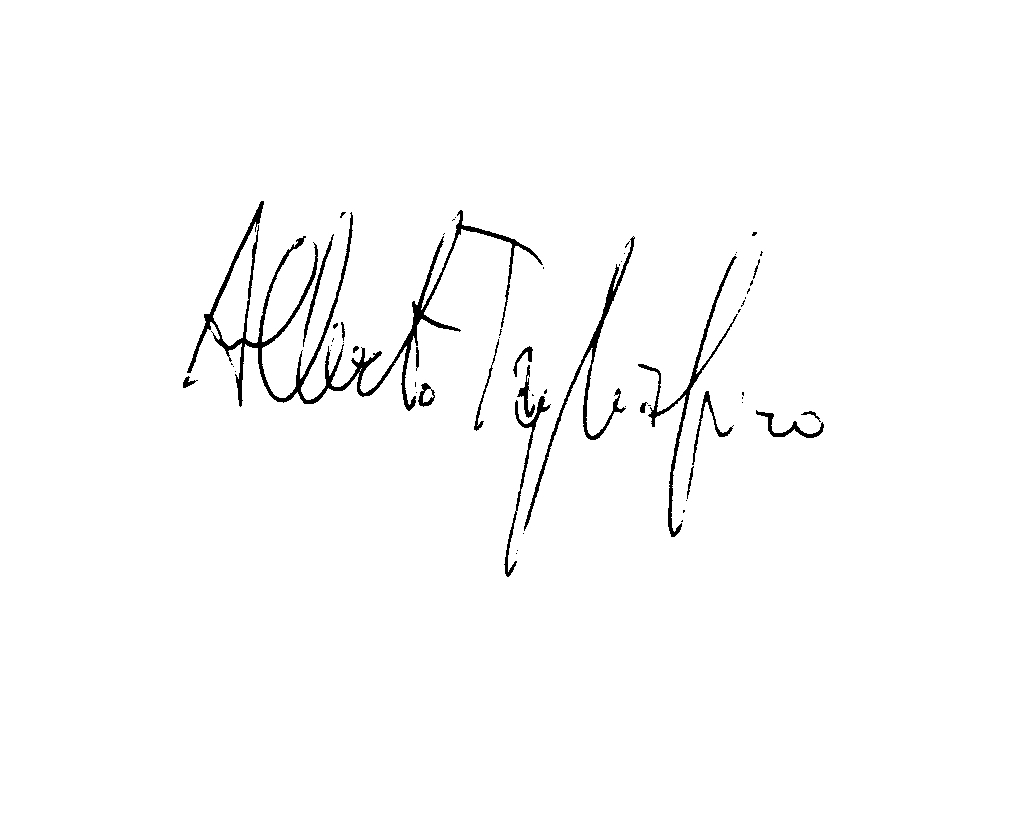 Curriculum Vitae Formato EuropenCurriculum Vitae Formato EuropenPersonal informationPersonal informationFirst name / Surname First name / Surname Alberto Stefano TagliaficoAlberto Stefano TagliaficoAlberto Stefano TagliaficoAddressAddressVia Pastore 1 – 16139 – Genova – ItalyVia Pastore 1 – 16139 – Genova – ItalyVia Pastore 1 – 16139 – Genova – ItalyTelephoneTelephone+390103533402Mobile:+393479745122FaxFax+390103533402+390103533402+390103533402E-mailemail PECPersonal website NationalityE-mailemail PECPersonal website NationalityAlberto.Tagliafico@unige.it ; albertotagliafico@gmail.com alberto.tagliafico.jbnq@ge.omceo.itwww.albertotagliafico.comhttps://scholar.google.com/citations?user=92mYqX8AAAAJ&amp;hl=en&amp;oi=sraItalyAlberto.Tagliafico@unige.it ; albertotagliafico@gmail.com alberto.tagliafico.jbnq@ge.omceo.itwww.albertotagliafico.comhttps://scholar.google.com/citations?user=92mYqX8AAAAJ&amp;hl=en&amp;oi=sraItalyAlberto.Tagliafico@unige.it ; albertotagliafico@gmail.com alberto.tagliafico.jbnq@ge.omceo.itwww.albertotagliafico.comhttps://scholar.google.com/citations?user=92mYqX8AAAAJ&amp;hl=en&amp;oi=sraItalyBirth dateBirth date04/09/198004/09/198004/09/1980GenderGenderMaleMaleMaleOccupational fieldOccupational fieldClinical Medicine - Radiology Clinical Medicine - Radiology Clinical Medicine - Radiology LAST UPDATELAST UPDATEMARCH 2019MARCH 2019MARCH 2019Work experienceDatesFrom 01/04/2017 to date Staff Radiologist (Assistant Medical Director) at IRCCS Ospedale Policlinico San Martino, Genova, Italy andAssistant Professor of Radiology at Università degli Studi di Genova From 1/09/2013 to 30/03/2017 Staff Radiologist at Ospedale Policlinico San Martino, Genova, Italy and Assistant Professor of Human Anatomy at Università degli Studi di GenovaFrom 1/10/2011 Assistant Professor of Human Anatomy at Università degli Studi diGenova, Facoltà di Medicina e ChirurgiaFrom 17/5/2010 to 1/10/2011 Staff Radiologist at Istituto Nazionale per la Ricerca sul Cancro - IST, Genova13/01/2010 to 16/5/2010 Staff Radiologist A.S.L. 2 Savona, at Ospedale Santa Corona, Pietra Ligure From 17/5/2010 to 30/09/2011 2/11/2009 Specialist in “Radiodiagnostica” (Radiology legal duration of the course: 4 years) Score: 50/50 cum laude 09/03/2006 Registered to the “Albo Professionale” of “Ordine dei Medici della Provincia di Genova” (n° 14894)20/05/2006 Medical Degree (MD), final grade 110/110 magna cum laude, awarded with Academic Medal2000-2005: University of Genova School of Medicine, Italy - 20/07/2005 Graduation (legal duration of the course: 6 years)In 2004, academic award and University scholarship for the excellent study resultsOccupation or position heldNational qualification degree as full Professor of Radiology in 2017  Assistant Professor of Radiology – Staff RadiologistNational qualification degree as Associate Professor of Human Anatomy obtained on January 2014Main activities and responsibilitiesClinical Activity and Clinical ResearchName and address of employerUniverità degli Studi di Genova – www.unige.it (https://cpc-prod.csita.unige.it/output_cv/UEVPXlo%253D/cv_it.pdf)Type of business or sectorUniversity Hospital – Academic activitiesSkills & ActivitiesMagnetic Resonance, Neuroimaging, Diffusion Tensor Imaging, Imaging, Radiology, Ultrasound, Diffusion Magnetic Resonance Imaging, Medical and Biomedical Image Processing, Computed TomographyMother tongueOther LanguagesItalianEnglish (C1) – Spanish (B1) – French (B1)Scientific Society Membership Major National AchievementRepresentative National OfficesRepresentative International OfficesSocietà Italiana di Radiologia Medica e Interventistica (SIRM)Società Italiana di Radiologia Medica e Interventisitca (SIRM) - Section of Breast ImaigngSocietà Italiana di Radiologia Medica (SIRM) - Section of InformaticsSocietà Italiana di Radiologia Medica (SIRM) - Section of musculoskeletal ImaigngEuropean Society of Radiology (ESR)European Society of Musculoskeletal Radiology (ESSR)European Society of Breast Imaging (EUSOBI)TOP ITALIAN SCIENTIST from 14 02 2019, special group of Italian Scientists with minimun 30 of H-index (http://www.topitalianscientists.org/top_italian_scientists.aspx)
Representative elected of the University of Genova of the Regional Group Liguria of the Italian Society of Radiology   (SIRM) 2020 - 2022Medical Officer of the Italian Federation of Tennis (Region of Liguria) 2018-2022Councillor elected of the Regional Group Liguria of the Italian Society of Radiology   (SIRM) 2014 - 2016Councillor elected of the Italian Society of Radiology (SIRM) section of Breast Imaging for the years 2016-2018- Chair of the Research Commeettee of the European Society of Musculoskeletal   Radiology from June 2016 to June 2019- Member of Leadership Institute ESR (European Society of Radiology) - European Society of Radiology since 2015 to 2018 (Institute cancelled)- Member of Educational Committee of the European Society for Skeletal  Radiology since 2011- Member of Research Committee of the European Society for Skeletal  Radiology since 2014- Member of Tumor sub-committee of the European Society for Skeletal  Radiology since 2014- Member of the 'Musculoskeletal' scientific subcommittee for European Congress of Radiology in 2012 - Member of Evidence Based Radiology Working Group since 2011- Scientific Reviewer for the year 2012 and 2013 for the Romanian National Council for Research and Development (Romanian funding programs for research)-Scientific Reviewer for the year 2012 for the  Institut National du Cancer – INCa – Rèpublique Francaise-Reviewer for Horizon 2020 (European Community)- Founder in 20/05/2014 of the ISPNI - International Society of Peripheral Neurophysiological ImagingInterantional Editorial Boards Associate Editor of BMC Musculoskeletal Disorders from 02/2010 to 08/2014 Associate Editor British Journal of Radiology since October 2012 to 2018Associate Editor World Journal of Radiology since December 2013 to 2018Academic Editor of Medicine since September 2014 to dateEditirial Board of The Breast from December 2016 to dateEditirial Board of Frontiers in Neurolgy from October 2017 to dateEditorial Board of Seminars in Musculoskeletal Radiology from Dec 2016Section Editor (Diagnositc Imaging) of BMC Musculoskeletal Disorders from    01/2014 to 08/2014Editorial Board of Medicina (ISSN 1010-660X, IF = 1.467)Guest Editor of April 2020 isssue of Seminars in Musculoskeletal Radiology, issue on Musculuskeletal Utrasound International Scientific Collaborations actual or formerNational and International Organizative and Gestional SkillsProf Nehmat Houssami (University of Sydney)Prof. Andrea Klauser (Univeristy of Innsbruck)Pror. Gerd Bodner (University of Vienna)Prof. Maribel Miguel Perez (Univesity of Barcellona)Prof. Jay Smith (Mayo Clinic)Prof. Marnix Van Holsbeek (University of Michigan)Prof. Philip Vanhoenacker2019Member of the Residency School Organizing Commettee of Radiotherapy of the University of Genova 2019Member of the Residency School Organizing Commettee of Radiology of the University of Genova 2019Co-chair del ESSR – ESR iGuide Initiative (Chairman: Christoph Schäffeler, CH) to make imaging referral guidelines in Europe2019-10-01Member of the Scientific Commetee "Comitato I Malati Invisibili ONLUS (Comitato IMI Onlus), costituito nell’Aprile 2014, che è il primo ente no profit in Italia ad occuparsi dei malati adulti affetti da patologie rare e senza nome, sia genetiche che di altra natura."https://www.imalatiinvisibili.it/comitato-v2/02/04/2019 prot.0010066/19 del 02/04/2019 membro Commissione Tecnica per fornitura di ecografi per l'Ospedale Policlinico San Martino 18/12/2019 Founder of Radiomics study group at the Univeristy of Genova (main members:DISSAL SSD MED36, SSD MED 37, De Stefano Francesco, Bonsignore Alessandro, Alessio Signori, Francesca Valdora, Cea Michele, Zoppoli Gabriele, Marcenaro Emanuela, Valerio Gaetano Vellone, Squillario Margherita, Piana Michele,Bignotti Bianca,Greppi Marco, Massimo Calabrese, Federico Gatto, Alida Dominietto)2016: Evento pubblico: le strategie di diagnostica senologica nell'era della medicina personalizzata2016 Corso Residenziale: Tomosinetesi e non solo: a clinical approach2012-2016: Faculty of Mastercalss Ultrasound at RSNA (Chicago, Illinois)2013 The Middle East Musculoskeletal Ultrasound Course & Hands-On WorkshopCourse organisers and faculty with Peter BalintVenue Dubai 20132012 International School of Musculoskeletal UltrasoundCourse Organiser and Faculty with Carlo MartinoliScientific Reviewer of International Scientic JournalsUltrasound in Medicine and Biology (UMB), Journal of Ultrasound in Medicine (JUM), Transactions on Biomedical Engineering (TBME), Expert Opinion On Pharmacotherapy, Clinical Anatomy, European Journal of Neurology, BMC Musculoskeletal Disorders, Neuroradiology, Muscle and Nerve, European Radiology, Breast Cancer Research and Treatment, British Journal of Dermatology, Endocrine, Magnetic Resonance in Medicine, Aesthetic Plastic Surgery, The Breast, Clinical Neuroradiology, Plos One, BMC Cancer, Archives of Gerontology and Geriatrics, Medicine, La Radiologia Medica, Journal of Magnetic Resonance Imaging, Radiology, BioMed Research International, Nature Communications, Journal of Endocrinological Investigation